Statutární město Ostrava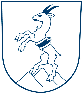 Úřad městského obvodu Slezská Ostravaodbor financí a rozpočtu	Žádosto vydání potvrzení o bezdlužnostiŽadatel:Jméno, popřípadě jména a příjmení žadatele:…………………………………………………………………………..Datum a místo narození:	 Státní příslušnost:………………………………………..	……………………Adresa místa trvalého pobytu:……………………………………………………………………………………..Číslo občanského průkazu, kdy a kým byl vydán:……………………………………………………………………………………..Čestné prohlášení výše uvedeného žadateleProhlašuji, že údaje uvedené v žádosti jsou úplné a pravdivé, a že jsem si vědom(a)  právních důsledků nepravdivosti, popř. neúplnosti údajů v žádosti a v čestném prohlášení.V Ostravě:	Dne:	Podpis žadatele